Hello everyone!I hope you are all well and enjoyed the weekend. Thanks again for all your effort and work last week. You are doing great! Here is the work for week 5- School closure for Second Class.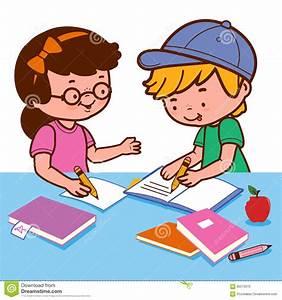 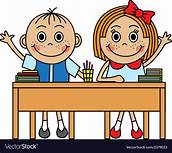 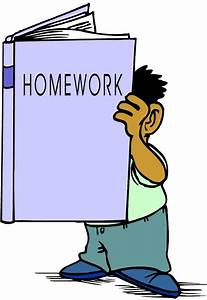 Week 5- February 8th-12th	THE FOLLOWING LESSONS CAN BE DONE WHENEVER YOU CAN DURING THE WEEK :Monday;English:Read at home: Pg 73-Please read for your child/they read for you. Listen and ask questions on what they have read/listened to, so you can build and develop their comprehension skills.Reading:Continue with two pages of reading per day as usual.Spelling:Spellbound: Week 19 Block 65 and exercise 1Spellings- clean, clear, spear, nearlyPut spellings into sentences and send them to me on seesaw please.Sounds like phonics: Pg 48- prefixes: unIrish;Fuaimeanna agug focail -  Pg 46+47 (ua)  gual=coal  Continue on with the exercises as you usually do each week. 1 section a day. 2 spellings a day.Revise the videos on seesaw and do Pg 50 in Bua na cainte Léigh sa bhaile Pg 49 I will send you tips on seesaw.Maths;Master your maths Week 18 Pg  73– Monday Busy at maths Pg 69-place valueTables:Revise addition tables+1+2+3+4 Make sure you know these well. Test yourself by writing them into your maths copy.Tuesday;English:Read at home: Pg 74-Please read for your child/they read for you. Listen and ask questions on what they have read/listened to, so you can build and develop their comprehension skills.Reading:Continue with two pages of reading per day as usual.Spelling:Spellbound: Week 19 Block 66 and exercise 2Spellings- cheat, treat, wheat, eatenPut spellings into sentences and send them to me on seesaw please.Irish;Fuaimeanna agus focail--  Pg 46+47 Continue on with the exercises as you usually do each week. 1 section a day. 2 spellings a day.Revise the videos on seesaw and do Pg  51 in Bua na cainte Léigh sa bhaile Pg 66I will send you some tips on seesaw.Maths;Master your maths Week 18 Pg 40 – Tuesday Busy at maths Pg.87Tables:Wednesday:English:Read at home: Pg 75 -Please read for your child/they read for you. Listen and ask questions on what they have read/listened to, so you can build and develop their comprehension skills.Reading:Continue with two pages of reading per day as usual.Spelling:Spellbound: Week 19 Block 67 and exercise 3Spellings- steal, easy, teacher, readingPut spellings into sentences and send them to me on seesaw please.Irish;Fuaimeanna agus focail--  Pg 46+47 Continue on with the exercises as you usually do each week. 1 section a day. 2 spellings a day.Revise the videos sent on seesaw and do Pg 52 in Bua na cainte Léigh sa bhaile Pg 97I will send you some tips on seesaw.Maths;Master your maths Week 18  Pg 40 – Wednesday Busy at maths –Pg 88Tables:Thursday:English:Read at home: Pg 76 -Please read for your child/they read for you. Listen and ask questions on what they have read/listened to, so you can build and develop their comprehension skills.Reading:Continue with two pages of reading per day as usual.Spelling:Spellbound: Week 19 Block 68 and exercise 4Spellings- chew, blew, grew, screwPut spellings into sentences and send them to me on seesaw please.Sounds like Phonics :Pg 49-prefixes -reIrish;Fuaimeanna agus focail--  Pg 46+47 Continue on with the exercises as you usually do each week. 1 section a day. 2 spellings a day.Revise the videos sent on seesaw and do Pg 53 in Bua na cainte Léigh sa bhaile Pg 116I will send you some tips on seesaw.Maths;Master your maths Week 18 Pg 40 – Thursday Busy at Maths- Pg 89TablesFriday:EnglishSpelling test- Go to back of the spellbound book and use the week 19 space for your spelling test.Irish spelling test- use the back of the book too.Wordwise book :- Comprehension work –Unit 6-Penguins Read Pg 22 for your child then read it again together. Do as much of the unit as you can today. There is a bit in this so if you want to finish it at another time during next week that’s fine.Irish;Revise the videos sent on seesaw and do 54 in Bua na cainte I will send you some tips on seesaw. Maths;Master your maths – Revision work. Do the next test. Wherever you are you can the next one please. Some people are ahead of others but that’s ok. Just do your next one.Tables test- you can use your Maths copyReligion :What happens at Mass? Grow in love Pg26+27- At mass we listen to stories from the Bible.(Seesaw )Practice saying the Our Father Pg 64 Grow in loveRevise The Sign of the Cross/Glory be to the Father/ Morning Prayer and Night PrayerPg 64 Grow in Love –Act of sorrowYou can write the Act of Sorrow into your English copySESE:Social, Environmental and Scientific education.Irish Trees- I will be in touch on seesawSpring – Can you see any signs of Spring? Take photos and send them to me on seesaw. Go on a Spring nature walk. Thank you for all the photos last week. You can send more if you see anything interesting!The water cycle/Water – Observe / investigate water in the locality. (Seesaw)SPHE:Social Personal and health Education.Weaving well being book- Character strengths Pupil book.Pg 10+11- Character strengths –Love, Curiosity, Gratitude, Self Control. Our focus this week is Curiosity .(Seesaw)PE:Take a look at the school website to learn a new dance “JERUSALEMA”Keep an eye on the school website. Ms Foley is posting some fun PE ideas there – (active school tab)I will be in touch on Seesaw for this also.Music: Dabbledoo  1st and 2nd Class Listen to Dublin based guitarist and singer songwriter Paj playing one of his new songs. We'll also sing along with a traditional Irish song. GO TO ACTIVITYArt:Design a Valentine’s day card for someone in your family.How to draw hugging heats for Valentine’s day.https://www.youtube.com/watch?v=wpMjZtOCM84 How to draw a teddy bear holding a heart.https://www.youtube.com/results?sp=mAEB&search_query=how+to+draw+a+teddy+bear+holding+a+heart Handwriting;The children can do 1 page in their large handwriting book and 1 page in their small handwriting book when they have time during the week. Be careful to make letters correctly and keep between the blue lines where necessary.News Copy:Write your news in your copy at least once during the week. I know we are not going anywhere or doing things we would usually like to do. You can still write sentences about the weather/ seasonal changes/ family activities at home / how you’re feeling / what you are learning/ new things you have learnt/even write some silly sentences if you can’t think of anything !etcOTHER:KEEP AN EYE ON SEESAW FOR A MENU OF OTHER ACTIVITIES!!Thanks everyoneMs. Ormonde.                                          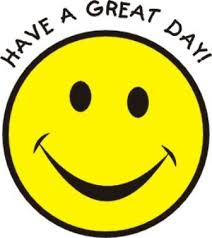 